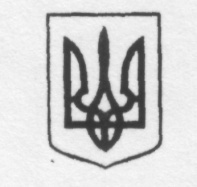 УКРАЇНАМІНІСТЕРСТВО ОСВІТИ І НАУКИЗагальноосвітня школа І-ІІІ ступенів с. ПорикНАКАЗ«23» червня 2018 р.                 с. Порик                                         № 07-уПро випуск учнів 11-го класу із школиКеруючись Законом України «Про освіту», «Про загальну середню освіту», відповідно до Положення про загальноосвітній навчальний заклад, затвердженого Постановою Кабінету Міністрів України від 27.08.2010 р. №778, Порядку переведення учнів (вихованців) загальноосвітнього навчального закладу до наступного класу, затвердженого наказом Міністерства освіти і науки України від 14.07.2015 №762,  на підставі рішення педагогічної ради від 22.06.2018 р. протокол №7 та у зв'язку з закінченням школи,НАКАЗУЮ:П.1. Випустити із школи із школи та видати атестати про повну загальну середню освіту 9 учням 11 класу, а саме:Білик Аліна ВасилівнаЛегенька Дарія ОлегівнаЛисий Андрій ВікторовичМізин Олександр ОлександровичНастрога Андрій ЮрійовичОлівінська Карина ВолодимирівнаОрлов Богдан ІгоровичРибак Олександр СергійовичХомко Віра ВолодимирівнаП.2. Нагородити похвальними грамотами за особливі успіхи у вивченні предмерів:Білик Аліну Василівну – за особливі успіхи у вивчені зарубіжної літератури;Хомко Віру Володимирівну – за особливі успіхи у вивчені математики та біології;Настрогу Андрія Юрійовича – за особливі успіхи у вивчені фізичної культури;Рибака Олександра Сергійовича – за особливі успіхи у вивчені фізичної культури;Легеньку Дарію Олегівну – за особливі успіхи у вивчені фізичної культури;Олівінську Карину Володимирівну за особливі успіхи у вивчені зарубіжної літератури;П.3. Класному керівнику Мартинюк С.В. зробити відповідні записи в особових справах учнів та на сторінці зведеного обліку навчальних досягнень учнів у класному журналі, до 30.06.18 р.П.4. Заступнику директора школи з НВР Ошівській І.В. зробити записи про вибуття учнів в Алфавітній книзі, розмістити наказ на вебсайті школи, до 30.06.18 р.П.5. Контроль за виконанням наказу залишаю за собою.Директор школи                          С.МартинюкЗ наказом ознайомлені:І.ОшівськаС.Мартинюк